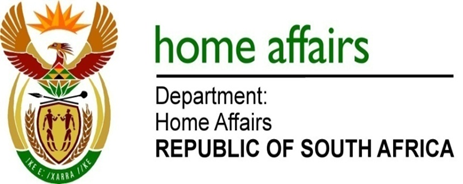 NATIONAL ASSEMBLYQUESTION FOR WRITTEN REPLYQUESTION NO. 2834DATE OF PUBLICATION: FRIDAY, 12 OCTOBER 2018 INTERNAL QUESTION PAPER 32 OF 20182834.	Mr A M Figlan (DA) to ask the Minister of Home Affairs:(a) Why has the new Home Affairs office in Sterkspruit not been opened, as community members have to travel long distances to the closest Home Affairs office due to a lack of service delivery in Sterkspruit and (b) on what date does he expect the Sterkspruit office to be opened?															NW3139E															REPLY:(a-b) The office could not be opened due to lack of datalines which would link the office with Head Office. The datalines have however since been installed. The office has been opened and commenced operations on 01 October 2018.